ПОЯСНЮВАЛЬНА ЗАПИСКА№ ПЗН-61343 від 04.01.2024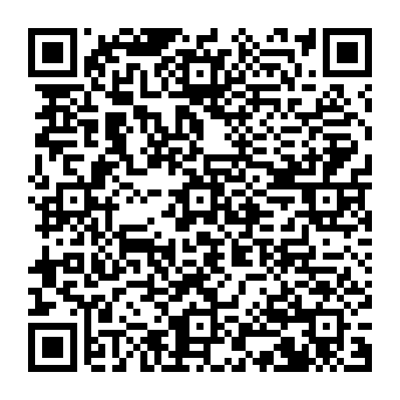 до проєкту рішення Київської міської ради: Про передачу громадянину Швецю Олександру Анатолійовичу у приватну власність земельної ділянки для будівництва і обслуговування житлового будинку, господарських будівель і споруд (присадибна ділянка) на вул. Гамаліївській, 72 у Подільському районі міста КиєваФізична особа:2. Відомості про земельну ділянку (кадастровий № 8000000000:85:157:0008)Обґрунтування прийняття рішення.Відповідно до Земельного кодексу України та Порядку набуття прав на землю із земель комунальної власності у місті Києві, затвердженого рішенням Київської міської ради                  від 20.04.2017 № 241/2463, Департаментом земельних ресурсів виконавчого органу Київської міської ради (Київської міської державної адміністрації) розроблено проєкт рішення Київської міської ради.Мета прийняття рішення.Метою прийняття рішення є забезпечення реалізації встановленого Земельним кодексом України права особи на оформлення права власності на землю.Особливі характеристики ділянки.Стан нормативно-правової бази у даній сфері правового регулювання.Загальні засади та порядок передачі земельних ділянок у власність зацікавленим особам визначено Земельним кодексом України та Порядком набуття прав на землю із земель комунальної власності у місті Києві, затвердженим рішенням Київської міської ради від 20.04.2017 № 241/2463.Проєкт рішення не містить інформацію з обмеженим доступом у розумінні статті 6 Закону України «Про доступ до публічної інформації».Проєкт рішення не стосується прав і соціальної захищеності осіб з інвалідністю та не матиме впливу на життєдіяльність цієї категорії.Фінансово-економічне обґрунтування.Реалізація рішення не потребує додаткових витрат міського бюджету.Прогноз соціально-економічних та інших наслідків прийняття рішення.Рішення не тягне за собою жодних соціально-економічних та інших наслідків.Доповідач: директор Департаменту земельних ресурсів Валентина ПЕЛИХПІБ:                Швець Олександр АнатолійовичКлопотання:     від 03.11.2023 номер 382732032 Місце розташування (адреса):вул. Гамаліївська, 72  у Подільському районі міста Києва  Площа:                                         0,0597 га Вид та термін користування:право в процесі оформлення (власність) Категорія земель                    землі житлової та громадської забудови Цільове призначення:для будівництва і обслуговування житлового будинку, господарських будівель і споруд (присадибна ділянка) Наявність будівель  і споруд на ділянці:На земельній ділянці розташовані: житловий будинок              літ. А1 загальною площею 48,9 кв. м, прибудова - літ. а2, прибудова - літ. а3, прибудова - літ. а4, прибудова - літ. а5, ганок (біля а3) - літ. а6, а також сарай (основна частина )-літ. Б1, сарай (прибудова) - літ. б2, сарай (основна частина) - літ. В1, гараж (основна частина) - літ. Г1, погреб - літ. г2, гараж (основна частина) - літ. Е1, навіс (основна частина) - літ. Ж1, огорожа - №1, ворота з хвірткою - №2, ворота - №3, які на підставі свідоцтва про право на спадщину за законом від 11.04.2023 № 3-163 належать громадянину Швецю О.А., право власності зареєстровано у Державному реєстрі речових прав на нерухоме майно 11.04.2023, номер відомостей про речове право 49892328 (інформація з Державного реєстру речових прав на нерухоме майно                                    від 04.01.2024 № 360881118). Наявність ДПТ:Детальний план території відсутній. Функціональне призначення   згідно з Генпланом:Відповідно до Генерального плану міста Києва, затвердженого рішенням Київської міської ради                               від 28.03.2002 № 370/1804, земельна ділянка за функціональним призначенням належить до території садибної житлової забудови.В листі Департаменту містобудування та архітектури виконавчого органу Київської міської ради (Київської міської державної адміністрації) від 11.10.2023 № 055-7918 зазначено, що заявлена ініціатива відповідає містобудівній документації. Правовий режим:Земельна ділянка належить до земель комунальної власності територіальної громади міста Києва. Розташування в зеленій зоні:Земельна ділянка не входить до зеленої зони.  Інші особливості:Зазначаємо, що Департамент земельних ресурсів не може перебирати на себе повноваження Київської міської ради та приймати рішення про передачу або відмову в передачі у власність земельної ділянки, оскільки відповідно до пункту 34 частини першої статті 26 Закону  України «Про  місцеве  самоврядування  в Україні» та статей 9, 122 Земельного кодексу України такі питання вирішуються виключно на пленарних засіданнях сільської, селищної, міської ради.Зазначене підтверджується, зокрема, рішеннями Верховного Суду від 28.04.2021 у справі № 826/8857/16, від 17.04.2018 у справі № 826/8107/16, від 16.09.2021 у справі № 826/8847/16. Зважаючи на вказане, цей проєкт рішення направляється для подальшого розгляду Київською міською радою відповідно до її Регламенту.Директор Департаменту земельних ресурсівВалентина ПЕЛИХ